ANGLICKÝ JAZYKTHEME: UNIT 26 TODAY (Lekce 26 Dnes) PS+uč str. 54-55SLOVNÍ ZÁSOBAStuduj na quizlet.com https://quizlet.com/join/vKNsRpCrWOddíl: AJ 4. ročník UNIT 26 TodayProcvič si slovesa, zahraj si malé pexeso. Hledej česká a anglická slovíčka.Pomocí pexesa si zopakuj i dny v týdnu.DOMÁCÍ ÚKOL K ODEVZDÁNÍPřečti si, co děti pravidelně dělají v daných předmětech (školní předmět – school subject). Hádej, o jaký předmět se jedná. Název předmětu napiš na řádek.The children run, jump, play ball games. _________________________________________The children sing songs. _______________________________________________________The children use rulers, draw triangles, count. ___________________________________The children listen to recordings, read, say and write new words. _____________________Napiš, co děláte v jednotlivých předmětech. Dokonči věty. Použij slovesa z pexesa.In Maths we _________________________________________________In English we ________________________________________________In Science we ________________________________________________In PE we ____________________________________________________In Art we ____________________________________________________In Czech we __________________________________________________Připomeň si, jak vypadá tvůj rozvrh hodin. Rozhodni, zda máte v uvedené dny tyto předměty. Na otázky odpovídej YES, WE DO. /NO, WE DON´T.Do you have Maths on Tuesday? ________________________________________Do you have PE on Thursday? _________________________________________Do you have music on Wednesday?______________________________________Do you have Science on Friday? ________________________________________Do you have English on Monday? _______________________________________Doplň předložky (on, in, at, to, between).______ Monday		look _______ the picture______the afternoon		point ______ the poster______ five o´clock		put it ______ the floor______ the morning		B is _________________ A and CPřipiš k potravinám, jakou si myslíš, že mají chuť (bitter, sweet, sour).       __________________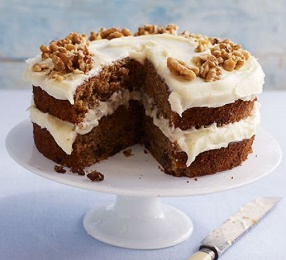   ____________________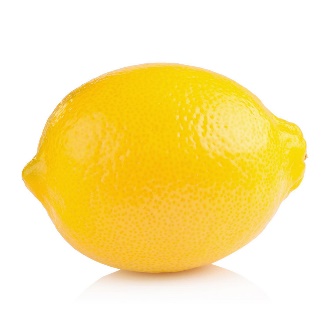  ____________________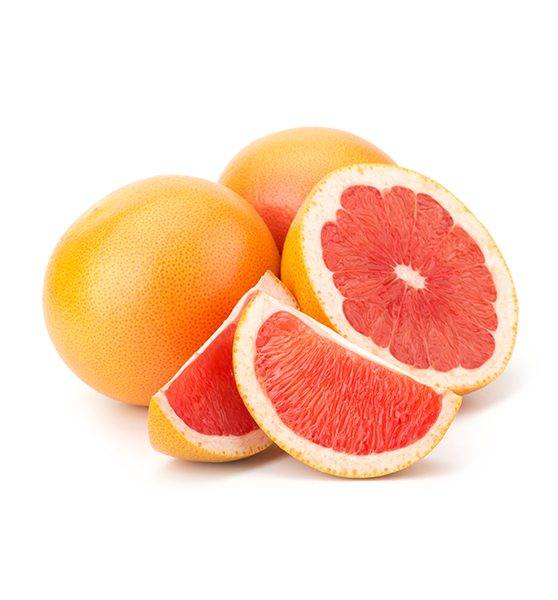 Cvičení vyplňte ve Wordu, případně na papír a oskenujte nebo vyfoťte. Úkoly zašlete na adresu: lucie.nesporova@zsuj.czJako název souboru použijte své jméno.Datum odevzdání: Pondělí 18. 5. 2020countpočítatusepoužívatdrawkreslitpaintmalovatwritepsátrunběhatreadčístjumpskákatwatchdívat sesayříkatsingzpívatsitsedětplayhrátwalkchoditSUNDAYNeděleMONDAYPondělíTUESDAYÚterýWEDNESDAYStředaTHURSDAYČtvrtekFRIDAYPátekSATURDAYSobota